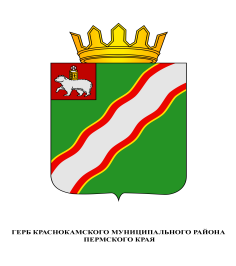 ЗЕМСКОЕ СОБРАНИЕКРАСНОКАМСКОГО МУНИЦИПАЛЬНОГО РАЙОНАПЕРМСКОГО КРАЯРЕШЕНИЕ29.11.2017                                                                                                                № 137Об отказе в передаче муниципальногоимущества Краснокамского муниципальногорайона в федеральную собственность В соответствии со статьями 50, 51 Федерального закона от 06 октября 2003г. № 131-ФЗ «Об общих принципах организации местного самоуправления в Российской Федерации», статьями 20, 22, 48 Устава Краснокамского муниципального района.Земское Собрание Краснокамского муниципального района РЕШАЕТ:Отказать главе муниципального района – главе администрации Краснокамского муниципального района В.В.Соколову в передаче из муниципальной собственности Краснокамского муниципального района в федеральную собственность нежилых помещений согласно прилагаемому Перечню.Контроль за исполнением решения возложить на комиссию по экономике, бюджету и налогам Земского Собрания Краснокамского муниципального района (Д.Г.Чеплыгин).Председатель Земского СобранияКраснокамского муниципального района                                                 Г.П.НовиковПриложениек решению Земского Собрания Краснокамского муниципального района от 29.11.2017 № 137ПЕРЕЧЕНЬнедвижимого муниципального имущества Краснокамскогомуниципального района№ п/пНаименование АдресПлощадь кв. м.Балансоваястоимость(руб.)Остаточнаястоимость(руб.)1.Нежилое помещение Пермский край, г. Краснокамск, пр. Мира, 8240,4480 629,26252 723,292.Нежилое помещение Пермский край, г. Краснокамск, ул. 50 лет октября, 1416,0920 133,67846 528,733.Нежилое помещение Пермский край, г. Краснокамск, пр-т Маяковского, 16354,0830 889,39397 510,204.Нежилое помещение Пермский край, г. Краснокамск,  пр-т Маяковского, 16273,6642 178,92307 228,22